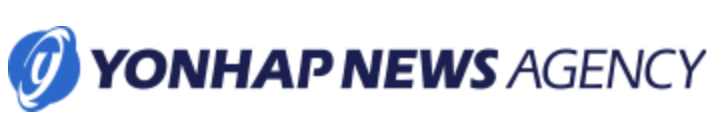 N. Korea attempted to steal COVID-19 vaccine, treatment technology via hacking: NISNorth Korea 17:34 February 16, 2021SHARE LIKE SAVE PRINT FONT SIZESEOUL, Feb. 16 (Yonhap) -- North Korea has attempted to hack the servers of a local drug manufacturer to obtain technology information on the company's coronavirus vaccine and treatment, the state intelligence agency told lawmakers Tuesday.They said the National Intelligence Service (NIS) unveiled the information during a closed-door session of the National Assembly's intelligence committee.
(END)